муниципальное общеобразовательное учреждение «Основная школа № 3»г. Переславль-Залесский, Ярославской областиРегиональный конкурс сочинений «Семейная династия» среди педагогических работников образовательных организаций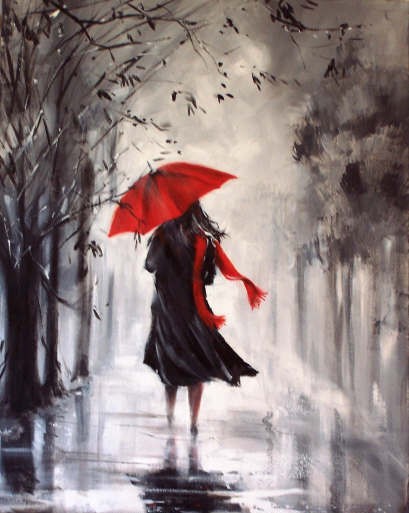 «Не все еще в жизни сказано, не все еще в жизни прошло….Рюмина Жанна Юрьевна2017«Что мы ждем от жизни? И полетКуда душа высокий устремляет?Торопимся идти вперед, вперед.А что нас ждет, того никто не знает…»«Что мы ждем от жизни?»Маленькая девочка около четырех лет стоит около новогодней елки и громко рассказывает стишок. Все восхищенно смотрят на ее гордый вид, на ее высоко поднятый подбородок, на ее горящие глаза. Кто бы знал о том, что маленькое сердечко готово выпрыгнуть от страха из ее груди! Как она боится не подвести свою бабушку, которая всегда говорила: «Я – учитель! А учитель должен быть примером для всех, а ты- моя внучка!» Этот случай из детства я бы назвала началом своей карьеры, когда, переборов свой страх, вышла на сцену. И кто бы знал, что вся последующая жизнь будет борьбой с собой, со своими страхами, ведь уже тогда, стоя у новогодней елки, я давно решила для себя, что буду учителем, как бабушка…Вот так рождаются «семейные династии». Через страх, через борьбу, но уже с детства с твердой уверенностью и желанием, продолжать семейные традиции. Я бы могла написать про свою семейную педагогическую династию, носителем которой являюсь я сама, а продолжателем-моя дочь...Может быть, лет так через «…дцать», сидя в кресле –качалке и накрывшись теплым пледом, я напишу мемуары обо всех удивительных историях из своей непростой педагогической деятельности, но этот рассказ мне хотелось бы посвятить удивительной женщине с которой свела меня судьба в далеком 2008 году, когда я пришла директорствовать в среднюю школу № 3 г. Переславля-Залесского. Муза Михайловна Житникова, учитель русского языка и литературы средней школы № 3. Человек-легенда, борец и творец. О ней мой сегодняшний рассказ…«…Мне дано повелениеНе только по жизни пройти, Все свои настроенияДо каждого донести…» «Не все еще мною сказано».Житникова Муза Михайловна родилась 24 марта 1940 года в городе Переславле-Залесском в учительской семье. Отец, Житников Михаил Алексеевич был учителем математики. Мать-Житникова Тамара Васильевна, - чуткий, внимательный и энергичный человек, - была учителем начальных классов и немецкого языка. Родители Музы были яркими представителями учительской династии Житниковых. Но Муза Михайловна Житникова и ее брат Георгий Михайлович, который продолжил путь отца и преподавал в Переславском кинофотохимическом колледже, принадлежат к третьему поколению учительской династии. Начало династии Житниковых берет начало еще в прошлом веке. Анна Васильевна Сергиевская, учитель начальных классов начала свою работу в Переславской начальной школе. В 1912 году ее сестра Тамара Васильевна Житникова заканчивает среднюю школу № 1 г. Переславля, класс с педагогическим уклоном и начала учительствовать в районе в селе Сидорково Нагорьевского сельского совета. Именно в таких классах готовили молодых учителей для работы в районных сельских школах.  Следующим этапом-испытанием для шестнадцатилетней учительницы стала работа с 14-летними подростками - беспризорниками Феодоровского монастыря. Педагогический стаж Тамары Васильевны составляет целых сорок лет. В большой семье Тамары Васильевны было десять детей. Каждый играл на каком-либо музыкальном инструменте. Брат, Владимир Васильевич, преподавал музыку в педагогическом училище г. Юрьев-Польского, а сестра, Нина Васильевна, стала учителем начальных классов в сельской школе Владимирской области.Отец Музы Житниковой - Михаил Алексеевич Житников (1909-1988) с отличием окончил математический факультет Ярославского педагогического института в 1939 году. Молодые учителя познакомились в Переславле-Залесском. Отец всегда мечтал, чтобы дети любили математику «царицу наук» также, как любил ее он. Видимо поэтому его сын, Георгий Михайлович, всю жизнь посвятил себя техническим наукам.Жена Георгия Михайловича Вера Александровна Житникова –историк, окончила ЯГПИ в 1969 году. Педагогический стаж Веры Александровны 34 года. Всю жизнь проработала в образовательных учреждениях города. Дочь Веры Александровны и Георгия Михайловича - Светлана Георгиевна Житникова (Маркова) закончила Ярославское музыкальное училище им. Собинова, Уральскую государственную консерваторию и преподает музыку в г. Свердловске. Родословную учителей Житниковых дополняют двоюродный брат Музы Михайловны и Игорь Васильевич Житников и его жена Алевтина Николаевна.  Его педагогическая карьера начиналась с учителя физкультуры. В 1965 году был назначен директором ПТУ, затем директором школы, заведующим отдела культуры райсполкома, а с 1978 года продолжил работать учителем географии в школах города.Общий стаж учителя начальных классов Алевтины Николаевны Житниковой составил 36 лет. Последнее место работы-средняя школа № 3 города. Активистка и большая труженица, член КПСС и секретарь партийной организации, представитель профсоюза и наставник молодежи – такой ее запомнили коллеги из школы № 3.Еще один яркий представитель династии Житниковых- Марианна Евгеньевна Шевенко (Житникова). С отличием закончила ЯГПУ им. К.Д. Ушинского. С 2004 года руководитель собственного образовательного центра «Репетитор». С недавнего времени Марианна Евгеньевна директор в Ярославском областном отделении Национальной родительской ассоциации.«Педагогический стаж» учительской династии Житниковых на сегодняшний день свыше 120 лет.«Похоже, я родилась на дороге.Судьба переплелась с ней, как в венке.Все впечатленья, встречи и тревогиЯ собирала в скромном рюкзаке…» «И не было мне равных на дороге» Детство Музы пришлось на послевоенные тяжелые годы. Впервые кусок булки маленький ребенок увидел в четыре года и отказался его есть, потому как не знал, что это такое. Мать заплакала от этого…Все перипетия послевоенного времени сказались на здоровье ребенка. Уже в 1 классе у Музы были большие проблемы со зрением. Юная первоклассница начала увлеченно читать, открывая для себя волшебные миры детских книг. Первая, принесенная из библиотеки книга К. Чуковского «Чудо-дерево» стала толчком для зарождения талантливейшего учителя русского языка и литературы, а также автора многочисленных стихов и рассказов. В четвертом классе девочка первая из всей школы надела очки, которые были минус 22 единицы!  В старших классах Муза увлеклась театром. Ее природный талант управлять своим голосом проявился и здесь. Было сыграно много замечательных ролей. Театральные подмостки влекли юное дарование, но тут Музу Михайловну постигло первое серьезное разочарование. В связи с резким ухудшением зрения ей отказали в приеме во все институты, куда хотела поступить юная девушка. Даже приняв документы в историко-архивный институт, на собеседовании девушке отказали в приеме, так как таких «слепеньких» они не берут.Куда деваться? Что делать? С распростертыми объятиями девушку приняли в группу медалистов Ярославского пединститута на филологическое отделение.С 1961 года Муза Михайловна целых 32 года проработала в средней школе № 3 учителем русского языка и литературы. Целых 32 года учитель пыталась передать детям любовь к книге и театру. В феврале 2016 года в школе № 3 встретились первые выпускники Музы Михайловны, которым далеко за шестьдесят. По подсчетам учителя через ее руки, сердце и душу прошло пять больших выпусков с 4-5 класса по 10, где она была классным руководителем.«…Все кончено: судьба в руках у Бога.И вручена мне скорбная сума.Осталась позади прекрасная дорога, Мой дом теперь-моя тюрьма»«И не было мне равных на дороге» Судьба уготовила для молодого учителя суровое испытание. Полная потеря зрения правого глаза настигла Музу Михайловну врасплох. Проверяя спортивный зал во время дежурства Муза получила сильнейший удар мячом в лицо. Чистая случайность, приведшая к двухмесячному пребыванию в неподвижном состоянии на спине в больнице. Говорят, так Демидов когда-то пытал крестьян… Когда изнеможённую учительницу привезли домой в 1972 году, ее посетила странная мысль о том, что через двадцать лет она потеряет зрение полностью… После многочисленных операций, боли и страдания, она смогла справиться со своей бедой, устоять, не смиряясь с инвалидностью. В ту пору ей было 32 года. «Я знала счастье подниматься в горыИ брать за перевалом перевал,Увидеть необъятные просторы-Их далеко не каждый повидал…»«И не было мне равных на дороге» Потеря зрения сделала Музу Михайловну еще сильней. Со времени первой потери зрения Муза Михайловна много путешествовала. 40 активных походов от Камчатки до Карпат, от Соловков и Средней Азии. Географию России она знает не по учебникам и энциклопедиям. Муза участвовала в альпинистских походах, поднимаясь в горы на четыре тысячи метров, преодолевала норовистые реки и ледники, общалась с интересными людьми и такими же увлеченными единомышленниками.Все эти воспоминания хранятся на многочисленных, уложенных по годам, пленках для диапроектора. А для Музы Михайловны воспоминания яркими красками играют только в ее воображении…Те слайды она уже никогда не увидит…«Душа как рана, стонет и болит,В очах лишь свет кровавой ночи,Надежд высоких небо не сулит,И не вольется свет в слабеющие очи…»«Душа как рана, стонет и болит»В начале 90-х годов Муза Михайловна потеряла и второй глаз. В лазерном центре г. Ярославля учительницу «просто забыли» во время сеанса лечения. Врачи оставили пациентку и ушли ужинать. Сидящую под лазером Музу нашла уборщица, которая и отключила прибор. Из кабинета врача Муза Михайловна вышла полностью слепая…Жаловаться? А что толку то? С трудом Муза доехала до дома...«Страшней слепоты ничего нет. Люди без глаз-это ужасно. Это полная темнота. Это человек, который живет сам в себе. Это все слепые такие. Если человек не видит мира вокруг, этот мир для него не существует. Человек сам в себе, в своей душе и как удержать эту жизнь?» - говорит Муза Михайловна. На помощь пришли все выпускники. Особенно первый выпуск, который поддержал свою учительницу в трудную минуту. А еще Музу Михайловну поддерживает свет, который остался у нее в глазах. Нет, настоящий свет она не видит, это какой-то внутренний свет, который ее подогревает и позволяет ей жить… «Быть может, время зарубцует раны,И я увижу солнечный восход,И золотые красные тюльпаныЗатеют вновь веселый хоровод…»«Быть может время зарубцует раны…»Один из учеников Музы Михайловны предложил ей поучаствовать в конкурсе чтецов в г. Ярославле, где ее ждал ошеломительный успех. После этого начался новый творческий виток. Муза Михайловна начала выступать на многих культурных площадках нашего города.Талантливейшая учительница с великолепной памятью заучивает произведения А.С. Пушкина, М.Ю. Лермонтова и других поэтов с аудионосителей, и аудиозаписей, начитанных ее друзьями на диктофон. Александр Сергеевич Пушкин-любимейший поэт нашей учительницы, которого она считает самым музыкальным поэтом.Преодолеть одиночество, отчаяние, безысходность помогали стихи, музыка, общение с друзьями, бывшими учениками, коллегами, родственниками. Стихи, написанные самой, в которых отражались боль и надежды, безграничная любовь к жизни и тяжелые испытания, благостные дары и одиночество. В 2004 году при поддержке учеников был издан небольшой сборник стихов Музы Михайловны «Не все еще мною сделано…». В 2016 году Муза Михайловна Житникова стала лауреатом в номинации «Сценическое творчество» областного конкурса «Преодоление». При поддержке администрации школы № 3 Муза Михайловна в 2016 году стала участником телепередачи «Город в лицах», проекта, в котором рассказывается о необычных, скромных людях нашего города. В этой передаче Муза Михайловна поделилась своей заветной мечтой…вновь побывать на Валааме, вдохнуть полной грудью запах Ладожского озера…«…Довольно испытанья темнотой!Пошли мне свет, Святое Провиденье!Упьюсь я неба дивной красотойИ обрету надежду на прозренье».«Душа как рана, стонет и болит»Антон Павлович Чехов однажды сказал: «Учитель словно хороший артист, словно художник, горячо влюбленный в свое дело». Вот и сейчас, на часах половина третьего ночи. Строки медленно, но верно ложатся на лист бумаги. Тишина, лишь клавиши старенького ноутбука шуршат под пальцами. Вдыхая воздух из открытого окна, наполненный озоном после прошедшей грозы, в голове роятся мысли о том, что готовит нам судьба? Каким инструментом она определяет роль и путь человека? Как направляет его по верному пути и дает ему те испытания, которые он в силах превозмочь?Если бы меня спросили, не пожалела ли я о том, что в те далекие семидесятые годы решила стать учителем, то я однозначно отвечу, что НЕТ! Это мой выбор, мой крест и мой путь…«…А все земное отлетает прочь,И небеса становятся все ближе. О, эта дивная сияющая ночь!В потоке звезд свою я душу вижу…»  «Что мы ждем от жизни?»12.06.2017